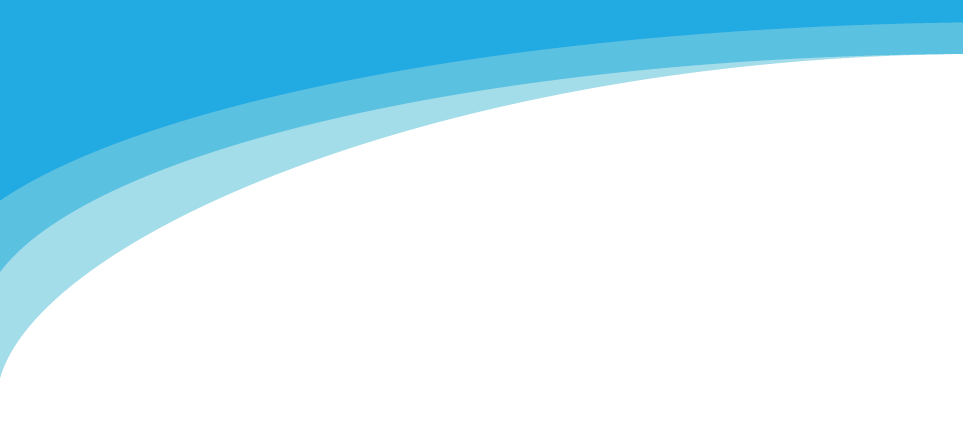 





Marché de services Procédure  Référence du marché : 
Lu et approuvé le  par : 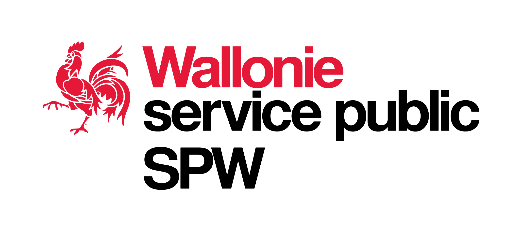 PréambuleCe document se compose de 3 parties :Partie 1 : les clauses administratives essentielles pour permettre au soumissionnaire de déposer son offre ;Partie 2 : les clauses techniques ;Partie 3 : les annexes, qui se composent du formulaire d’offre et de l’inventaire d’une part, et d’informations (découlant de la réglementation ou non) d’autre part. Celles-ci font partie intégrante du cahier spécial des charges.Table des matières PARTIE 1 – CLAUSES ADMINISTRATIVES	5OBJET DU MARCHE	5Description de l’objet du marché	5Indemnité de soumission	7Spécifications techniques	7Durée du marché et délai d’exécution	7Négociation	7GENERALITES	8Procédure de passation	8Pouvoir adjudicateur, service gestionnaire et personne de contact	8Langue du marché	8Réglementation applicable	8Documents applicables	8Dérogations aux règles générales d’exécution	8Juridictions compétentes en cas de litige	9PARTICIPATION AU MARCHE	9Motifs d’exclusion	9Critères de sélection	9Formalités préalables à la remise de l’offre	11Erreur(s) ou omission(s) dans l’inventaire	11Erreur(s) ou omission(s) dans le cahier spécial des charges	12Dépôt de l’offre et signature(s)	12Délai de validité de l’offre	13Annexes à l’offre	13Critères d’attribution	13PRIX	14Mode de détermination du prix	14Composantes du prix	14Clause de révision du prix	14EXECUTION DU MARCHE	14Fonctionnaire dirigeant	14Comité d’accompagnement	15Modalités de prestations	15Garanties financières	15Sous-traitance	16Clauses sociales	16Clauses environnementales	17Clauses éthiques	17Droits intellectuels	17Modification du marché	18Sanctions en cas d’inexécution	18Paiement	19Fin du marché	20PARTIE 2 – CLAUSES TECHNIQUES	21PARTIE 3 – ANNEXES	22ANNEXE 1 : FORMULAIRE D’OFFRE	22ANNEXE 2 : INVENTAIRE	26ANNEXE 3 : REGLEMENTATION APPLICABLE AU MARCHE	28ANNEXE 4 : MOTIFS D’EXCLUSION	29ANNEXE 5 : SIGNATURE DE L’OFFRE	32ANNEXE 6 : FONCTIONNAIRE DIRIGEANT	33ANNEXE 7 : CAUTIONNEMENT	34ANNEXE 8 : SOUS-TRAITANCE	36ANNEXE 9 : MODIFICATION DU MARCHÉ	38ANNEXE 10 : SANCTIONS EN CAS D’INEXECUTION	41PARTIE 2 – CLAUSES TECHNIQUESPARTIE 3 – ANNEXESI. IdentificationLe soumissionnaire soussigné : ….			
ouLa société soumissionnaire : ….Représentée par : ….ouLe groupement sans personnalité juridique : ….Composé par les participants suivants qui s’engagent solidairement : ….Et représentés par : …II. EngagementS’engage à exécuter le marché selon les conditions déterminées :au cahier spécial des charges, en ce compris toutes ses annexes ;à l’avis de marché publié et ses éventuels avis rectificatifs ;à cette offre, telle qu’approuvée par le pouvoir adjudicateur, après négociations s’il y a lieu ; en cas de marché sans lots :     ☐ pour un montant total de :  en cas de marché à lot, pour le lot/les lots suivant(s) :  ☐ Lot ….      ☐ pour un montant total de :Si d’application, ordre de préférence des lots : .  RABAIS / AMELIORATION Il est interdit de proposer des rabais ou améliorations. Vous ne pouvez pas proposer de rabais ou d’amélioration  Il est autorisé de proposer des rabais ou améliorations. Vous consentez au(x) rabais ou amélioration(s) suivant(s) : En cas d’attribution des lots suivants :   OPTION(S)  Pour l’option [précisez exigée/autorisée]  décrite dans la section « Description de l’objet du marché » du présent cahier spécial des charges.☐ VARIANTE(S) ☐ Pour la variante [précisez exigée/autorisée/libre]  décrite dans la section « Description de l’objet du marché » du présent cahier spécial des charges.  SOUS-TRAITANCEIII. PaiementLes paiements en faveur de l’adjudicataire seront valablement opérés par virement au compte :IV. AnnexesSont annexés à cette offre : l’annexe 1  du cahier spécial des charges (formulaire d’offre) dûment complétée ;l’annexe 2 du cahier spécial des charges (inventaire) dûment complétée. BORDEREAU DE PRIX  PRIX GLOBAL MARCHE MIXTE ANNEXE 3 : REGLEMENTATION APPLICABLE AU MARCHEDispositions légales et réglementairesLe marché est régi par :la réglementation relative aux marchés publics :la loi du 17 juin 2016 relative aux marchés publics, ci-après « la loi » ;la loi du 17 juin 2013 relative à la motivation, à l’information et aux voies de recours en matière de marchés publics, de certains marchés de travaux, de fournitures et de services et de concessions ;l’arrêté royal du 18 avril 2017 relatif à la passation des marchés publics dans les secteurs classiques, ci-après « ARP » ;l’arrêté royal du 14 janvier 2013 établissant les règles générales d’exécution des marchés publics, ci-après « les RGE ».la réglementation relative au bien-être :la loi du 4 août 1996 relative au bien-être des travailleurs lors de l’exécution de leur travail ainsi que ses modifications ultérieures ;le Code du bien-être au travail du 28 avril 2017.Dispositions réglementaires applicables aux marchés du SPWL’Arrêté du Gouvernement wallon du 26 septembre 2019 portant règlement du fonctionnement du Gouvernement ;L’Arrêté du Gouvernement wallon du 23 mai 2019 relatif aux délégations de pouvoirs au Service public de Wallonie ;L’Arrêté du Gouvernement wallon du 8 juin 2017 portant organisation des contrôles et audit internes (…).Règlement général (UE) 2016/679 du 27 avril 2016 sur la protection des données (RGPD)Les dispositions relatives au RGPD s’appliquent si et uniquement si l’exécution du marché public implique la gestion, par l’adjudicataire (= sous-traitant au sens du RGPD), à titre principal (objet même du marché) ou accessoire (simple conséquence de l’exécution du marché), d’un ou de plusieurs traitements de données à caractère personnel, pour le compte et selon les instructions du pouvoir adjudicateur (= responsable de traitement au sens du RGPD).ANNEXE 4 : MOTIFS D’EXCLUSIONDéclaration implicite sur l’honneurEn déposant votre offre, vous attestez sur l’honneur que vous ne vous trouvez dans aucun des cas d’exclusion (obligatoire et facultative). Motifs d’exclusion Il existe trois types de motifs d’exclusion : les motifs d’exclusion obligatoire (relatifs à une condamnation judiciaire) ;les motifs d’exclusion relatifs aux dettes sociales et fiscales ;les motifs d’exclusion facultativeSi vous vous trouvez :dans un ou plusieurs cas de motifs d’exclusion obligatoire : vous devez signaler d’initiative au début de la procédure, si vous avez pris les mesures correctrices nécessaires (art. 70§2 de la loi du 17 juin 2016) ;dans un ou plusieurs cas de motifs d’exclusion facultative : vous devez, sur demande du pouvoir adjudicateur, prouver avoir pris des mesures correctrices (exemple : versement d’une indemnité réparatrice du dommage causé par l’infraction, collaboration avec les autorités, etc.). Vous pouvez également le prouver d’initiative. Ces preuves doivent démontrer votre fiabilité malgré l’existence d’un motif d’exclusion pertinent. Si ces preuves sont jugées suffisantes par le pouvoir adjudicateur, vous ne serez pas exclu de la procédure de passation.Si vous faites valoir des mesures correctrices, la déclaration implicite sur l’honneur ne porte pas sur les éléments du motif d’exclusion concerné. Motifs d’exclusion obligatoireSauf si des mesures correctrices ont été admises, vous êtes exclu de la procédure de passation si vous avez été condamné pour l’une des infractions suivantes :participation à une organisation criminelle ;corruption ;fraude ;infractions terroristes, infractions liées aux activités terroristes ou incitation à commettre une telle infraction, complicité ou tentative d’une telle infraction ;blanchiment de capitaux ou financement du terrorisme ;travail des enfants ou autre forme de traite des êtres humains ;occupation de ressortissants de pays tiers en séjour illégal.Ces infractions entrainent une exclusion de 5 ans à partir de la date du jugement ou à partir de la fin de l’infraction s’il s’agissait d’une infraction continue. Le pouvoir adjudicateur peut néanmoins, pour des raisons d’intérêt général, autoriser une dérogation à l’exclusion obligatoire. Lorsque l’on se trouve dans une procédure en dessous des seuils de publicité européenne, le pouvoir adjudicateur vérifie l’extrait de casier judiciaire de l’adjudicataire pressenti (personne(s) physique(s) ou morale(s)). Le pouvoir adjudicateur peut donc :Soit demander aux soumissionnaires de remettre leur extrait de casier judiciaire dans leur offre ;Soit demander à l’adjudicataire pressenti de le remettre au terme de l’analyse des offres.Vous pouvez obtenir votre extrait de casier judiciaire :auprès du Service Public Fédéral Justice, DG Organisation judiciaire, Casier judiciaire central, 115 boulevard de Waterloo à 1000 Bruxelles par formulaire de contactpar e-mail à casierjudiciaire@just.fgov.beMotifs d’exclusion relatifs aux dettes sociales et fiscalesVous serez exclu de la procédure de passation si vous avez des dettes fiscales et/ou sociales, sauf exigences impératives d’intérêt général ou dans les situations suivantes : le montant impayé ne dépasse pas 3.000 € ;vous démontrez qu’un pouvoir adjudicateur ou une entreprise publique vous doit une somme d’argent. Cette créance doit être certaine, exigible et libre de tout engagement à l'égard de tiers. Cette créance doit au moins être égale au montant pour lequel le soumissionnaire est en défaut de paiement de dettes fiscales ou sociales, diminué de 3.000 ;vous avez conclu, avant le délai ultime de dépôt des offres, un accord contraignant en vue de payer vos dettes fiscales et/ou sociales, y compris, tout intérêt échu ou les éventuelles amendes. Si vous avez obtenu des délais de paiement pour ces dettes, vous devez les respecter strictement.Le pouvoir adjudicateur vérifie directement, via l’application Télémarc :votre situation fiscale ;votre situation sur le plan des dettes sociales.Si le pouvoir adjudicateur constate l’existence d’un tel motif d’exclusion, il vous permettra de vous mettre en règle avec vos obligations sociales et fiscales dans le courant de la procédure de passation. A partir de cette constatation, vous aurez un délai de cinq jours ouvrables pour fournir la preuve de votre régularisation. Ce délai commence à courir le jour qui suit la notification de la constatation. Le recours à cette régularisation n'est possible qu'à une seule reprise. Motifs d’exclusion facultativeA l’exception de la procédure négociée sans publication préalable sous les seuils de publicité européenne, vous pourrez être exclu de la procédure de passation lorsque vous vous trouvez dans l’un des cas suivants : le pouvoir adjudicateur peut démontrer que vous avez :manqué aux obligations dans les domaines du droit environnemental, social et du travail ;commis une faute professionnelle grave qui remet en cause votre intégrité ;ou encore, commis des actes, conclu des conventions ou procédé à des ententes en vue de fausser la concurrence.vous avez :fait de fausses déclarations, avez caché des informations ou n’avez pas présenté les documents justificatifs lors de la collecte des renseignements exigés pour la vérification de l’absence de motifs d’exclusion ou la satisfaction des critères de sélection ;entrepris d’influer indûment sur le processus décisionnel du pouvoir adjudicateur ;entrepris d’obtenir des informations confidentielles susceptibles de vous donner un avantage indu lors de la procédure de passation ;ou encore, fourni par négligence des informations trompeuses susceptibles d’avoir une influence déterminante sur les décisions d’exclusion, de sélection ou d’attribution.vous êtes en état de faillite, de liquidation, de cessation d’activités, de réorganisation judiciaire ou avez fait l’aveu de votre faillite ou fait l’objet d’une procédure de liquidation ou de réalisation judiciaire, ou dans toute autre situation analogue résultant d’une procédure de même nature existant dans d’autres réglementations nationales.il ne peut pas être remédié à :sun conflit d’intérêt ;ou encore, une distorsion de concurrence suite à votre participation préalable dans votre chef à la préparation de la procédure de passation ;des défaillances importantes ou persistantes du soumissionnaire ont été constatées lors de l’exécution d’une de vos obligations essentielles dans le cadre d’un marché public antérieur. Ces défaillances ont donné lieu à des mesures d’office, des dommages et intérêts ou à une autre sanction comparable.Le pouvoir adjudicateur vérifie directement, via l’application Télémarc : votre situation juridique (non-faillite ou situation similaire).Ces situations entrainent une exclusion de 3 ans des futurs marchés du pouvoir adjudicateur, en principe, à partir de la date de l’évènement concerné ou à partir de la fin de l’infraction en cas d’infraction continue. ANNEXE 5 : SIGNATURE DE L’OFFRECapacité du signataire La signature doit émaner de la personne compétente ou mandatée pour vous engager. Cette règle s’applique à chaque participant lorsque l’offre est déposée par un groupement d’opérateurs économiques. Si l’offre est signée par un mandataire, celui-ci mentionne clairement son/ses mandant(s) et joint à l’offre les justificatifs qui lui accordent ses pouvoirs (procuration datée et signée, extraits de statuts ou actes de société pour une personne morale).En principe, le dépôt d’une offre ne relève pas de la gestion journalière d’une société, sauf s’il est établi :que le dépôt de l'offre est un acte qui n'excède pas les besoins de la vie quotidienne de la société ou; qui en raison de l'intérêt mineur qu'ils représente ou en raison de son caractère urgent ne justifient pas l'intervention de l'organe d'administration.Pour qu’un administrateur délégué à la gestion journalière puisse valablement signer une offre, il vous appartiendra dès lors de démontrer que le dépôt de l’offre doit être considéré comme un acte de gestion journalière, en ce qu’il ne revêt qu’une importance mineure ou nécessite une intervention rapide. Il vous appartiendra en outre, en annexe à votre offre, de fournir les documents nécessaires établissant la capacité du signataire à engager l’entreprise (extraits de statuts, procuration datée et signée, etc.).SignatureVotre offre doit être signée. Attention, une offre non signée pourra être considérée comme irrégulière.Votre signature doit être une signature électronique qualifiée (mention QESig), sauf disposition contraire dans les documents du marché. Cette signature est apposée sur le rapport de dépôt. L’absence d’une signature électronique qualifiée sur le rapport de dépôt entraîne l’irrégularité substantielle de l’offre.Une signature électronique qualifiée est une « signature électronique avancée qui est créée à l’aide d’un dispositif de création de signature électronique qualifiée, et qui repose sur un certificat qualifié de signature électronique ». Pour être avancée, la signature doit :être liée au signataire de manière univoque ;permettre l’identification du signataire ;être créée à l’aide de données de création de signature électronique que le signataire peut, avec un niveau de confiance élevé, utiliser sous son contrôle exclusif et ;être liée aux données auxquelles elle se rapporte de telle sorte que toute modification ultérieure des données soit détectée (article 26 du règlement eIDAS).Groupement d’opérateurs économiques  Vous pouvez présenter une offre en vous étant préalablement associé avec d’autres entreprises dans le cadre d’une association sans personnalité juridique, que l’on appelle « société simple momentanée ». Cette association est soumise au Code des sociétés et des associations.Si vous remettez une offre en société simple momentanée, chacun des associés doit signer le rapport de dépôt électronique, via signature électronique sur la plateforme e-Procurement.  ANNEXE 6 : FONCTIONNAIRE DIRIGEANT DéfinitionLe fonctionnaire dirigeant est « le fonctionnaire, ou toute autre personne, chargé de la direction et du contrôle de l’exécution du marché ».DésignationLe fonctionnaire dirigeant est désigné par l’adjudicateur au plus tard au moment de la conclusion du marché. Il peut l’être dans les documents du marché.Deux hypothèses sont envisageables :la direction et le contrôle de l’exécution sont confiés à un membre du personnel du pouvoir adjudicateur. La compétence du fonctionnaire dirigeant est alors limitée aux actes suivants :approbation des plans de détail et d'exécution ; ordres visant à assurer le bon déroulement du marché, lorsque ces ordres n'entraînent pas de modification au marché ou n'entraînent que des modifications mineures ;constat des manquements de l'adjudicataire par PV et notification du PV à l'adjudicataire ;réception définitive.la direction et le contrôle de l’exécution sont confiés à une personne étrangère à l’adjudicateur. Ses compétences doivent vous être mentionnées précisément dans les documents du marché ou au moment de la conclusion de celui-ci. Le pouvoir adjudicateur peut donc décider de ne pas désigner un agent de la fonction publique mais une personne externe disposant de compétences et connaissances techniques pour assurer au mieux le contrôle de l’exécution du marché. A titre d’exemple, l’architecte chargé de la conception du projet.Les missions du fonctionnaire dirigeantLe fonctionnaire dirigeant a deux taches : diriger l’exécution du marché pour mener à bonne fin l’exécution du marché ;contrôler l’exécution du marché afin de s’assurer de la conformité de l’exécution aux conditions du marché.ANNEXE 7 : CAUTIONNEMENTSi le présent marché impose la constitution d’un cautionnement.DéfinitionLe cautionnement est une garantie financière donnée par l’adjudicataire de ses obligations jusqu’à complète et bonne exécution du marché.En cas de défaut d’exécution, le pouvoir adjudicateur pourrait prélever d’office toute somme qui lui serait due sur le cautionnement.Constitution et preuve du cautionnementVous devez avoir constitué le cautionnement dans les 30 jours à compter de la conclusion du marché. Vous devez également pouvoir en apporter la preuve le cas échéant.Il existe 4 modes de constitution du cautionnement :Défaut de cautionnement Si vous ne constituez pas le cautionnement dans le délai, vous serez mis en demeure par recommandé. Si vous ne constituez pas le cautionnement dans les 15 jours, le pouvoir adjudicateur peut :soit constituer le cautionnement d’office par prélèvement sur les sommes dues pour le marché considéré. Une pénalité fixée à 2% du montant initial du marché est appliquée ;soit appliquer une mesure d’office. La résiliation du marché pour ce motif exclut l’application de pénalités ou d’amendes pour retard.Lorsque le cautionnement a cessé d’être intégralement constitué et que vous restez en défaut d’en combler le déficit, le pouvoir adjudicateur peut opérer une retenue égale au montant dudit déficit sur les paiements à réaliser, afin de l’affecter à la reconstitution du cautionnement.Adaptation du cautionnementSi le montant du cautionnement devient inadapté en raison notamment de prélèvements d’office, de prestations supplémentaires ou de modifications décidées par le pouvoir adjudicateur, augmentant ou diminuant de plus de 20% le montant initial du marché, le cautionnement doit être proportionnellement adapté à la hausse ou à la baisse.Transfert du cautionnement Si le marché fait l’objet d’une ou de plusieurs reconductions, sauf si les documents de marché prévoient le contraire, le cautionnement constitué pour le marché initial sera transféré de plein droit au marché reconduit, moyennant adaptation le cas échéant.Libération du cautionnementLe cautionnement est libérable à la réception définitive. Votre demande de procéder à la réception vaut demande de libérer le cautionnement.Lorsque le cautionnement est libérable, le pouvoir adjudicateur délivre main levée à la Caisse des Dépôts et Consignations (ou via e-depo), à l’organisme public remplissant une fonction similaire, à l’établissement de crédit ou à l’entreprise d’assurances selon le cas, dans les 15 jours qui suivent le jour de la demande. Au-delà de ce délai, vous avez droit au paiement :soit d’un intérêt ;soit des frais exposés pour le maintien du cautionnement en cas de cautionnement collectif ou d’une garantie accordée par un établissement de crédit ou par une entreprise d’assurances.ANNEXE 8 : SOUS-TRAITANCEDéfinition  La sous-traitance désigne le fait pour l’adjudicataire de confier tout ou partie de ses engagements à des tiers. Responsabilité  Si vous sous-traitez, vous n’êtes pas dégagé de votre responsabilité envers le pouvoir adjudicateur. Vous restez seul responsable de la bonne exécution du marché envers le pouvoir adjudicateur. Ce dernier n'a aucun lien contractuel avec vos sous-traitants.Le pouvoir adjudicateur peut ordonner en cours d’exécution l’arrêt immédiat de toute exécution par un sous-traitant de la chaine de sous-traitance ne remplissant pas les conditions indiquées au cahier spécial des charges. Dans ce cas, l’adjudicataire en supporte toutes les conséquences.Choix des sous-traitants   Lorsque vous avez proposé certains sous-traitants dans votre offre, vous ne pouvez en principe, recourir qu'aux seuls sous-traitants proposés, à moins que le pouvoir adjudicateur ne vous autorise à recourir à un autre sous-traitant.Absence de motif d’exclusion dans le chef du(des) sous-traitant(s) direct(s)Le pouvoir adjudicateur a la possibilité de vérifier dans le chef du(des) sous-traitant(s) direct(s) l’absence de motifs d’exclusion. Si la présence de motifs d’exclusion obligatoire apparait, le pouvoir adjudicateur demandera à l’adjudicataire de remplacer le ou les sous-traitant(s) concerné(s). Si la présence de motifs d’exclusion facultative apparait, le pouvoir adjudicateur pourra procéder de la même manière. Le pouvoir adjudicateur peut également contrôler l’absence de motifs d’exclusion plus loin dans la chaîne de sous-traitance. Obligations du sous-traitant   Tous les sous-traitants doivent satisfaire aux exigences minimales de capacité technique et professionnelle, proportionnellement à la partie du marché qu'ils exécutent.Interdiction dans le chef du sous-traitant directIl est interdit au sous-traitant direct : de sous-traiter à un autre sous-traitant la totalité du marché qui lui a été confié ;de conserver uniquement la coordination du marché.Sous-traitance imposée Dans les cas suivants, vous avez l’obligation de faire appel à un ou plusieurs sous-traitants prédéterminés : lorsque, dans les critères relatifs aux titres d’études et professionnels ou à l’expérience professionnelle pertinente, vous avez fait appel à la capacité de sous-traitants prédéterminés ;lorsque l'adjudicateur vous impose le recours à certains sous-traitants.Clause de révision des prix et modalités de paiementLorsque le marché comporte une clause de révision des prix, le contrat de sous-traitance comporte ou est adapté afin de comporter une formule de révision si :1° le montant du contrat de sous-traitance est supérieur à 30.000 euros ou ; 2° le délai compris entre la date de conclusion du contrat de sous-traitance et celle fixée pour le début de l'exécution de la partie du marché sous-traitée excède nonante jours.Les bases de référence de la formule de révision du contrat de sous-traitance sont celles en vigueur au moment de sa conclusion.L'adjudicateur n’assume aucune responsabilité concernant la composition de la formule de révision inscrite dans le contrat de sous-traitance.L'adjudicataire qui fait appel à un sous-traitant informe ce sous-traitant, lors de la conclusion du contrat avec ce dernier, des modalités en matière de paiement applicables au marché conclu avec l'adjudicateur. Marché passé dans un secteur sensible à la fraudeLorsqu’il s’agit d’un marché dans un secteur sensible à la fraude, vous devez transmettre, au plus tard au début de l’exécution du marché, les informations suivantes à l’adjudicateur : le nom, les coordonnées et les représentants légaux de tous les sous-traitants, quelle que soit la mesure dans laquelle ils participent à la chaîne de sous-traitance et quelle que soit leur place dans cette chaîne, participant aux travaux ou à la prestation des services, dans la mesure où ces informations sont connues à ce stade. Il en va de même dans le cas de marchés de services qui doivent être fournis sur un site placé sous la surveillance directe de l’adjudicateur.L’adjudicataire devra informer l’adjudicateur sans délai si ces informations venaient à changer en cours de marché.ANNEXE 9 : MODIFICATION DU MARCHÉPrincipeLa modification de marché est définie comme “toute adaptation des conditions contractuelles du marché, en cours d’exécution”. Les hypothèses permettant une telle modification sont détaillées aux articles 38 et suivants de l’arrêté royal du 14 janvier 2013 établissant les règles générales d’exécution des marchés publics.La présente annexe est consacrée :aux modifications que vous pouvez mettre en oeuvre en cours d’exécution (points 2 et 3) ;aux modifications que le pouvoir adjudicateur peut mettre en œuvre en cours d’exécution (point 4). Les clauses de réexamen que vous pouvez mettre en œuvreRévision des prix (art. 38/7 RGE)Cette clause, si elle est prévue par le pouvoir adjudicateur, est précisée dans son entièreté ci-dessus, en partie « Prix ».Impositions ayant une incidence sur le montant du marché (art. 38/8 RGE)Le marché peut être révisé en cas de modification des impositions (c’est-à-dire des impôts ou taxes) ayant une incidence sur le montant du marché.La révision des prix résultant d’une modification des impositions en Belgique ayant une incidence sur le montant du marché n’est possible qu’à la double condition suivante :1° la modification est entrée en vigueur après le dixième jour précédant la date ultime fixée pour la réception des offres ;2° soit directement, soit indirectement par l'intermédiaire d'un indice, ces impositions ne sont pas incorporées dans la formule de révision des prix.Circonstances imprévisibles dans le chef de l’adjudicataire (art. 38/9 RGE)Le marché peut être révisé lorsque son équilibre contractuel a été bouleversé à votre détriment par des circonstances quelconques auxquelles le pouvoir adjudicateur est resté étranger.Dans cette hypothèse, vous devez démontrer que la révision est devenue nécessaire à la suite de circonstances :que vous ne pouviez raisonnablement pas prévoir lors du dépôt de votre l'offre ;et que vous ne pouviez pas éviter ;et dont vous ne pouviez éviter les conséquences, bien que vous ayez fait toutes les diligences nécessaires.La révision peut consister :soit en une prolongation des délais d'exécution ;soit, lorsqu'il s'agit d'un préjudice très important, en une autre forme de révision ou en la résiliation du marché. Sauf pour la modification du délai d’exécution, le préjudice doit s’élever au moins à 15% du montant initial du marché. L'étendue du préjudice subi par l'adjudicataire est appréciée uniquement sur la base des éléments propres au marché en question.Carences, lenteurs ou faits quelconques imputés à l’adjudicataire (art. 38/11 RGE)Une clause de réexamen est prévue lorsque vous avez subi un retard ou un préjudice par suite des carences, lenteurs ou faits quelconques qui peuvent être imputés à l’adjudicateur.La révision peut consister en une ou plusieurs des mesures suivantes : la révision des dispositions contractuelles, y compris la prolongation ou la réduction des délais d’exécution ;des dommages et intérêts ;la résiliation du marché.Suspensions ordonnées par l’adjudicateur et incidents durant la procédure (art. 38/12 §1 RGE)Une clause de réexamen prévoit que vous avez droit à des dommages et intérêts pour les suspensions ordonnées par l’adjudicateur dans les conditions cumulatives suivantes :1° la suspension dépasse au total 1/20e du délai d’exécution et au moins 10 jours ouvrables ou 15 jours de calendrier (selon que le délai d’exécution est exprimé en jours ouvrables ou en jours de calendrier) ;2° elle n’est pas due à des conditions météorologiques défavorables ;3° et elle a lieu endéans le délai d’exécution du marché.Conditions de mise en œuvre des clauses de réexamen visées aux articles 38/8 à 38/12 §1La mise en œuvre de la clause de réexamen visé à l’article 38/8 diffère en fonction de la situation :en cas de hausse des impositions : vous devez établir que vous avez effectivement supporté les charges supplémentaires, et que celles-ci concernent des prestations relatives à l'exécution du marché ;en cas de baisse, il n'y a pas de révision si l'adjudicataire prouve qu'il a payé les impositions à l'ancien taux.Pour mettre en œuvre les clauses de réexamen visés aux articles 38/9, 38/10 38/11 et 38/12 §1 des RGE, vous devez respecter les conditions suivantes :dénoncer les faits ou les circonstances sur lesquels vous  basez votre demande de révision, par écrit et dans les 30 jours de leur survenance ou de la date à laquelle vous sauriez normalement dû en avoir connaissance (art 38/14 RGE) ;également dans ce délai de 30 jours, faire connaitre de manière succincte l’influence de ces faits ou circonstances sur le déroulement et le coût du marché (art. 38/15 du RGE) ;transmettre par écrit à l’adjudicateur la justification chiffrée de votre demande dans les délais suivants :avant l'expiration des délais contractuels pour obtenir une prolongation des délais d'exécution ou la résiliation du marché (1°) ;au plus tard nonante jours à compter de la date de la notification à l'adjudicataire du procès-verbal de la réception provisoire du marché, pour obtenir une révision du marché autre que celle visée au 1° ou des dommages et intérêts (2°) ;au plus tard nonante jours après l'expiration de la période de garantie, pour obtenir une révision du marché autre que celle visée au 1° ou des dommages et intérêts, lorsque ladite demande d'application de la clause de réexamen trouve son origine dans des faits ou circonstances survenus pendant la période de garantie (3°) (art. 38/16 du RGE).Les deux premières conditions ne concernent pas la clause reprise sous le point 2 (art 38/8 RGE). Les clauses de réexamen que le pouvoir adjudicateur peut mettre en œuvreDeux autres types de clauses sont à disposition du pouvoir adjudicateur afin de lui permettre d’apporter des modifications en cours d’exécution.Les clauses de réexamen dites « contractuelles » (art. 38 des RGE) offrent une grande souplesse au pouvoir adjudicateur car elles peuvent avoir de nombreux champ d’application. Elles doivent être annoncées dans les documents du marché de manière claire, précise et univoque. Concrètement, cela signifie qu’elles doivent mentionner la nature de la modification ainsi que les conditions dans lesquelles elle peut être mise en œuvre. Elles ne peuvent permettre de modifier la nature globale du marché ;Les hypothèses réglementaires permettent quant à elles, sous réserve de satisfaire certaines conditions, de commander des prestations (travaux, fournitures ou services) supplémentaires (art. 38/1), d’apporter des modifications non substantielles (38/4, 38/5 et 38/6), de faire face à des évènements imprévisibles (art. 38/2), au bouleversement de l’équilibre contractuel en faveur de l’adjudicataire (art. 38/10) ou à des carences, lenteurs ou faits quelconques imputés à l’adjudicataire (art. 38/11), ou encore de remplacer l’adjudicataire du marché (art. 38/3).ANNEXE 10 : SANCTIONS EN CAS D’INEXECUTIONDéfaut d’exécutionVous êtes considéré en défaut d'exécution du marché lorsque : les prestations ne sont pas exécutées dans les conditions définies par les documents du marché ;les prestations ne sont pas poursuivies de telle manière qu'elles puissent être entièrement terminées aux dates fixées ; ou encore, vous ne suivez pas les ordres écrits, valablement donnés par l'adjudicateur. En cas de constat d’un manquement par procès-verbal, vous êtes tenu de réparer sans délai les manquements constatés. Moyens de défense En réaction au procès-verbal de constat de manquement, vous pouvez :reconnaitre le manquement constaté et réparer vos manquements sans délai ;contester le manquement et apporter des justifications. En effet, dans les quinze jours suivant la date de l'envoi du procès-verbal, vous pouvez transmettre vos moyens de défense auprès du pouvoir adjudicateur notamment par envoi recommandé.ATTENTION ! Si vous ne faites rien dans ce délai de 15 jours, votre silence est considéré comme une reconnaissance des faits constatés. Cette reconnaissance ne s’applique pas si vous contestez tous les manquements mentionnés dans le PV de constat avant la transmission de celui-ci, et si cette contestation est connue du PA. Sanctions Lorsque des défauts d’exécution sont constatés dans votre chef, le pouvoir adjudicateur peut prendre une ou plusieurs des mesures suivantes : pénalités ;amendes pour retard ;mesures d’office ;exclusion de la participation à d’autres marchés.Pénalités DéfinitionUne pénalité est une sanction financière qui vous sera applicable pour tout défaut d’exécution, à savoir en cas de non-respect d’une disposition légale ou réglementaire ou à une prescription des documents du marché. Application Une pénalité n’est applicable que lorsqu’aucune de vos justifications n'a été admise ou fournie dans les 15 jours suivants l’envoi du PV de manquement.Tout défaut d’exécution, non couvert par une pénalité spéciale, donne lieu à : Pénalité unique d'un montant de 0,07% du montant initial du marché avec un minimum de 40€ et un maximum de 400€ ;Pénalité journalière d'un montant de 0,02 % du montant initial du marché avec un minimum de 20€ et un maximum de 200€.Si elles ont été prévues dans les documents du marché, le pouvoir adjudicateur pourra également appliquer les pénalités spéciales prévues.La remise des pénalitésVous pouvez obtenir la remise partielle des pénalités lorsque : il y a disproportion entre le montant des pénalités appliquées et l'importance du défaut d'exécution et ; vous avez mis tout en œuvre pour remédier au défaut d'exécution dans les meilleurs délais. Pour bénéficier de cette remise de pénalités, vous devez introduire une demande par écrit au plus tard 90 jours à compter du paiement de la facture sur laquelle les amendes ont été retenues.Amendes pour retardDéfinition Une amende pour retard est une indemnité forfaitaire – à savoir une somme d’argent qu’une personne doit payer à une autre personne pour réparer un dommage qu’elle lui a causé – due au pouvoir adjudicateur et à votre charge pour un retard intervenu dans l’exécution du marché.Les amendes de retard sont dues par la simple expiration du délai d’intervention, sans mise en demeure ni procès-verbal de manquement. Elles sont appliquées de plein droit pour la totalité des jours de retard. Leur montant est déduit de la facture relative à la prestation tardive.L’amende pour retard peut se cumuler avec les pénalités pour sanctionner un même manquement.Le montant des amendesLes amendes pour retard sont calculées à raison de 0,1% par jour de retard. Un maximum est fixé à 7,5% de la valeur de l’ensemble ou de la partie des services dont l’exécution a été effectuée avec un même retard. Si le délai d’exécution est un critère d’attribution, le montant des amendes est fixé à 10% de de la valeur des services dont la prestation a été effectuée avec un même retard. Dans cette hypothèse, une formule pour le calcul des amendes est prévue dans le cahier spécial des charges.Les amendes pour retard dont le montant n’atteint pas 75 euros ne sont pas réclamées. Le pouvoir adjudicateur ne tient pas compte de la TVA dans la base du calcul des amendes pour retard. La remise des amendesIl est possible que vous obteniez la remise des amendes dans deux cas : totalement ou partiellement, lorsque vous prouvez que le retard est dû en tout ou en partie, soit à un fait du PA, soit à des circonstances imprévisibles, survenues avant l'expiration des délais contractuels et portés à la connaissance du PA le plus rapidement possible, et au plus tard dans les 30 jours. partiellement, lorsqu'il y a disproportion entre le montant des amendes appliquées et l'importance minime des prestations en retard. Cette disproportion est considérée comme établie si la valeur des prestations non achevées n'atteint pas 5 % du montant total du marché, pour autant toutefois que les prestations exécutées soient susceptibles d'utilisation normale et que vous ayez mis tout en œuvre pour terminer ces prestations en retard dans les meilleurs délais.Pour bénéficier de cette remise d’amendes, vous devez introduire une demande par écrit au plus tard 90 jours à compter du paiement de la facture sur laquelle les amendes ont été retenues. Mesures d’officeDéfinition Une mesure d’office est une sanction qui vous sera applicable – sans obligation d’introduction préalable d’une action judiciaire – en cas de manquement grave dans l’exécution d’un marché.Le PA peut recourir aux mesures d’office :lorsque, à l'expiration du délai de 15 jours pour faire valoir ses moyens de défense, vous êtes resté inactif ;lorsque vous avez présenté des moyens non justifiés après l’expiration du délai de 15 jours ; avant l'expiration du délai de 15 jours, lorsqu'au préalable, vous avez expressément reconnu les manquements constatés. Les différents types de mesures d’officeEn cas de manquement grave, le pouvoir adjudicateur peut prendre une ou plusieurs mesures d’office suivantes : la résiliation unilatérale du marché (et dans ce cas, le pouvoir adjudicateur acquiert la totalité du cautionnement ou à défaut de constitution, un montant équivalent) ;l'exécution en gestion propre (ou en régie) de tout ou partie du marché non exécuté ;L’exécution en gestion propre (ou en régie) est une mesure d’office où l’exécution du marché est reprise par le pouvoir adjudicateur lui-même de manière temporaire. L’application de cette mesure se fait à vos frais, risques et périls.la conclusion d'un ou de plusieurs marchés pour compte avec un ou plusieurs tiers pour tout ou partie du marché restant à exécuter.La conclusion d’un marché pour compte est une mesure d’office qui consiste à vous remplacer par un autre opérateur économique. L’application de cette mesure se fait à vos frais, risques et périls. Exclusion de la participation à d’autres marchés La dernière sanction consiste à vous exclure, durant une période de 3 ans, de la participation aux marchés du présent pouvoir adjudicateur dans les cas suivants :lorsque vous avez fait preuve d’un manquement important lors de l’application d’une disposition essentielle en cours d’exécution du marché ;lorsque vous avez fait preuve d’un manquement continu lors de l’application d’une disposition essentielle en cours d’exécution du marché ;ou encore, lorsque vous avez posé un acte ou conclu une convention ou entente de nature à fausser les conditions normales de la concurrence. PARTIE 1 – CLAUSES ADMINISTRATIVESPARTIE 1 – CLAUSES ADMINISTRATIVESLes notions utilisées dans le présent cahier spécial des charges sont définies dans le dico des marchés publics.Les notions utilisées dans le présent cahier spécial des charges sont définies dans le dico des marchés publics.OBJET DU MARCHEOBJET DU MARCHEDescription de l’objet du marché L’objet du marché est la prestation de services relatifs à .Description des services à exécuter : .Ces services relèvent du code CPV : Il s’agit d’un marché de services dans un secteur sensible à la fraude :  OUI  NONLot(s) : Le marché est divisé en lots.Lot 1 : .Conformément à l’article 15 de la Loi du 17 juin 2016 relative aux marchés publics, le présent lot est réservé aux entreprises d’économie sociale d’insertion :  OUI  NONVous pouvez remettre offre pour  lot(s).Un maximum de   lots pourra vous être attribué. L’ordre de préférence indiqué dans votre offre sera appliqué pour déterminer quels lots vous seront attribués.Vous pouvez proposer des rabais ou améliorations en cas d’attribution de plusieurs lots :   OUI  NON Le marché n’est pas divisé en lots.Variante(s) : Ce marché ne comporte aucune variante autorisée, exigée ou libre.Vous ne pouvez pas introduire de variante. Les variantes libres sont interdites. Les variantes éventuellement proposées ne seront pas prises en compte. Ce marché contient une/des variante(s) autorisée(s) :Vous pouvez introduire une variante. Si vous n’introduisez pas de variante, cela n’entraînera pas l’irrégularité de votre offre.Veillez à respecter les exigences minimales et spécifiques suivantes : . Ce marché contient une/des variante(s) exigée(s) :Vous devez introduire une variante. Si vous n’introduisez pas de variante, cela entraînera l’irrégularité de votre offre de base.Veillez à respecter les exigences minimales et spécifiques suivantes . Ce marché autorise les variantes libres :Vous pouvez introduire une/des « variante(s) libre(s) ». Si vous n’introduisez pas de variante, cela n’entraînera pas l’irrégularité de votre offre.Option(s) : Ce marché ne comporte aucune option autorisée, exigée ou libre.Vous ne pouvez pas introduire d’option. Les options libres sont interdites. Les options éventuellement proposées ne seront pas prises en compte. Ce marché contient une/des option(s) autorisée(s) :Vous pouvez introduire une option. Si vous n’introduisez pas d’option, cela n’entraînera pas l’irrégularité de votre offre.Veillez à respecter les exigences minimales et spécifiques suivantes : . Ce marché contient une/des option(s) exigée(s) :Vous devez introduire une option. Si vous n’introduisez pas d’option, cela entraînera l’irrégularité de votre offre de base.Veillez à respecter les exigences minimales et spécifiques suivantes  Ce marché autorise les options libres :Vous pouvez introduire des « options libres ». Si vous n’introduisez pas d’option, cela n’entraînera pas l’irrégularité de votre offre.Tranche(s) : Le marché n’est pas divisé en tranches. Le marché est divisé en tranches.Le caractère ferme ou conditionnel des tranches dépend du caractère certain ou non de leur commande par le pouvoir adjudicateur.La conclusion du marché porte sur l’ensemble du marché mais n’engage le pouvoir adjudicateur que pour les tranches fermes. La tranche ferme vous est commandée au moment de la notification du marché. La/Les tranche(s) conditionnelle(s) peut/peuvent être commandée(s) plus tard, mais l’adjudicateur n’y est pas obligé. Le marché contient la/les tranche(s) ferme(s) suivante(s) :  Le marché contient la/les tranche(s) conditionnelle(s) suivante(s) : .La commande de la/les tranche(s) conditionnelle(s) vous sera adressée par le pouvoir adjudicateur selon les modalités suivantes : .Indemnité de soumission Il n’est pas prévu de vous verser une indemnité pour votre participation au marché Le pouvoir adjudicateur vous verse une indemnité de  euros pour votre participation au marché. L’indemnité vous sera versée selon les modalités suivantes : .Spécifications techniquesVous trouverez les clauses/spécifications techniques en partie 2 de ce cahier spécial des charges.Durée du marché et délai d’exécutionLa durée du marché est de : . La durée du marché est supérieure à 4 années pour les raisons suivantes : .Le délai d’exécution est fixé comme suit : .Le délai d’exécution est exprimé :  en jours ouvrables  jours calendriersLe délai d'exécution prend cours :  le lendemain de la date à laquelle la conclusion du marché a eu lieu.  à la date de la commande.  autre : .Le marché peut être reconduit :  OUI  NONSi oui, le marché est reconduit selon les modalités suivantes :nombre de reconduction(s) : .durée de la reconduction : .modalités de la reconduction : .En cas de reconduction, l'objet et les conditions d'exécution du marché initial restent inchangés. Le marché peut faire l’objet de répétition(s) : le pouvoir adjudicateur se réserve le droit de vous attribuer, si vous êtes adjudicataire du marché, l’exécution de services similaires dans les 3 ans suivant sa conclusion.Les modalités de la/les répétition(s) sont les suivantes : .Négociation L’offre pourra faire l’objet d’une négociation. La négociation ne pourra pas porter sur les critères d’attribution et sur les exigences minimales. Au terme des négociations, vous serez invité à déposer votre meilleure offre sur base des éléments négociés. Des négociations ne sont pas prévues pour ce marché.Vous trouverez davantage d’informations sur la négociation sur le Portail des Marchés publics.GENERALITESGENERALITESProcédure de passation Vous trouverez la définition de la procédure de passation concernant ce marché dans dico des marchés publics.Pouvoir adjudicateur, service gestionnaire et personne de contact Pouvoir adjudicateur : .Vous pouvez poser vos questions relatives au marché : à la personne de contact : . sur le « forum » e-Procurement, accessible du  au . Le pouvoir adjudicateur y publiera les réponses au fur et à mesure et au plus tard six jours calendrier avant la date ultime de la remise des offres, pour autant que la demande en ait été faite en temps utile.Langue du marchéLa langue régissant le marché est le français.Réglementation applicableLa réglementation applicable au présent marché est reprise à l’ANNEXE 3 : REGLEMENTATION APPLICABLE AU MARCHEDocuments applicables Les documents applicables à ce marché sont :ce cahier spécial des charges et l’ensemble de ses annexes ;l’avis de marché et les éventuels avis rectificatifs, s’il y a lieu ; l’offre approuvée de l’adjudicataire après négociation, s’il y a lieu ;.Par la remise de votre offre, vous renoncez à l’application de vos conditions générales ou particulières de vente, même si celles-ci figurent dans votre offre ou une de ses annexes.Dérogations aux règles générales d’exécution  Il n’est pas dérogé aux règles générales d’exécution. Il est dérogé aux dispositions suivantes des règles générales d’exécution.Juridictions compétentes en cas de litigeLe présent marché est soumis au droit belge. Tout litige relatif à l’interprétation ou à l’exécution du présent marché est soumis à la compétence exclusive des juridictions judiciaires de l’arrondissement judiciaire dans lequel se situe le siège social du pouvoir adjudicateur.PARTICIPATION AU MARCHEPARTICIPATION AU MARCHEMotifs d’exclusionPar le simple fait de déposer une offre, vous attestez sur l’honneur, que vous ne vous trouvez dans aucun des cas d’exclusion (obligatoire et facultative).Si vous vous trouvez dans une situation faisant l’objet de motif d’exclusion obligatoire ou facultative, vous pouvez fournir d’initiative, dans votre offre, des preuves afin d’attester que les mesures prises pour démontrer votre fiabilité, malgré l’existence d’un motif d’exclusion imposé par les documents des marchés. Si ces preuves sont jugées suffisantes par le pouvoir adjudicateur, vous ne serez pas exclu de la procédure de passation.Si vous faites valoir des mesures correctrices pour un/des motif(s) d’exclusion obligatoire et/ou facultative, la déclaration implicite sur l’honneur ne porte pas sur les éléments de ce(s)motif(s) d’exclusion concerné(s).S’agissant des dettes fiscales et sociales :si vous êtes un soumissionnaire belge, le pouvoir adjudicateur en vérifie lui-même l’existence via l’application Telemarc ;si vous êtes un soumissionnaire non-belge, le pouvoir adjudicateur vous demandera de fournir une attestation récente justifiant de la régularité de votre situation (sauf si elle est accessible gratuitement en ligne) ; si vous avez des dettes sociales et ou fiscales, vous aurez l’opportunité de régulariser votre situation.S’agissant des motifs d’exclusion obligatoire : il vous est demandé de remettre votre extrait de casier judiciaire dans votre offre. il vous sera éventuellement demandé de remettre votre extrait de casier judiciaire au terme de l’analyse des offres.  Les motifs d’exclusion facultative sont applicables à ce marché passé en procédure négociée sans publication préalable.Vous trouverez l’énumération détaillée des motifs d’exclusion en ANNEXE 4 : MOTIFS D’EXCLUSION.Critères de sélection☐ Vous devez démontrer votre aptitude à exercer l’activité professionnelle nécessaire à l’exécution du marché.Cette aptitude est établie par :  . Vous devez démontrer votre capacité financière et économique à exécuter le marché par :  la présentation d'états financiers ou d'extraits d'états financiers. Le niveau d’exigence minimum à atteindre est de . la déclaration concernant le chiffre d'affaires de l'entreprise portant sur les trois derniers exercices. Le niveau d’exigence minimum à atteindre est de . la déclaration concernant le chiffre d'affaires du domaine d'activité faisant l'objet du marché portant sur les trois derniers exercices. Le niveau d’exigence minimum à atteindre est de . la preuve d'une assurance des risques professionnels. Le niveau d’exigence minimum à atteindre est de .Vous devez démontrer votre capacité technique et professionnelle à exécuter le marché par   une liste de services similaires  effectués au cours des trois dernières années, indiquant le montant, la date et le destinataire public ou privé. Le niveau d’exigence minimum à atteindre est de . l’indication des techniciens, qu’ils soient ou non intégrés à l’entreprise du soumissionnaire. Vous devez disposer au minimum de  techniciens.  l’indication des organismes techniques, qu’ils soient ou non intégrés à l’entreprise du soumissionnaire.  Vous devez disposer au minimum de  organismes techniques. la description de l'équipement technique, des mesures employées par le soumissionnaire pour s'assurer de la qualité et des moyens d'étude et de recherche de son entreprise.  Vous devez disposer au minimum de . l’indication des systèmes de gestion et de suivi de la chaîne d’approvisionnement que le soumissionnaire pourra mettre en œuvre lors de l’exécution du marché. Le niveau d’exigence minimum à atteindre est de . l'indication des titres d'études et professionnels du soumissionnaire ou des cadres de l’entreprise.  Vous devez disposer au minimum de . l'indication des mesures de gestion environnementale que le soumissionnaire pourra appliquer lors de l'exécution du marché. Vous devez a minima être en mesure de mettre en œuvre . une déclaration indiquant les effectifs moyens annuels du soumissionnaire et l'importance du personnel d'encadrement pendant les trois dernières années. Le niveau d’effectifs minimum est de . une déclaration indiquant l'outillage, le matériel et l'équipement technique dont le soumissionnaire disposera pour la réalisation du marché. Vous devez a minima être en mesure de disposer des outillages et équipements suivants : .  par la part du marché à sous-traiter. Si vous ne disposez pas de la capacité exigée, vous pouvez vous appuyer sur la capacité d’autres opérateurs économiques pour démontrer votre capacité à exécuter le marché. Vous devez alors pouvoir apporter la preuve que vous disposerez réellement de leurs ressources pour l’exécution du marché. Cette preuve peut consister :soit un engagement formel écrit de ces entités à mettre leurs ressources à votre disposition pour l’exécution du marché ;soit tout autre document écrit démontrant de manière certaine que vous disposerez bien de leurs ressources.Vous êtes invité à remettre cette preuve dans votre offre.  Aucun critère de sélection n’est exigé.Formalités préalables à la remise de l’offre Séance d’information : Une séance d’information obligatoire est prévue par le pouvoir adjudicateur le  à . Une séance d’information facultative est prévue par le pouvoir adjudicateur le  à . Une séance d’information n’est pas prévue.Visite des lieux :  Une visite des lieux obligatoire est prévue par le pouvoir adjudicateur le  à . Une visite des lieux facultative est prévue par le pouvoir adjudicateur le  à . Une visite des lieux n’est pas prévue.Suite à votre participation, vous recevrez une attestation de présence qui fera partie des documents à joindre à l’offre.Si vous ne vous présentez pas à une séance d’information et/ou une visite des lieux obligatoires, votre offre sera rejetée pour cause d’irrégularité substantielle. Les questions auxquelles vous souhaitez que le pouvoir adjudicateur réponde lors de la séance d’information ou la visite des lieux, doivent être posées par écrit pour le .Erreur(s) ou omission(s) dans l’inventaireSi vous constatez des erreurs dans les quantités forfaitaires ou dans les quantités présumées, vous pouvez les corriger. Concernant les quantités présumées, il faut que :les documents de marché vous autorisent à faire cette correction ;la correction que vous proposez atteigne, en plus ou en moins, au moins 10% du poste considéré.Si vous constatez des omissions dans l’inventaire, vous pouvez les corriger.Dans ces deux cas, vous joignez à votre offre une note justifiant les corrections apportées.Erreur(s) ou omission(s) dans le cahier spécial des chargesSi vous constatez des erreurs ou des omissions dans le cahier spécial des charges et qu’il vous est impossible d’établir votre prix ou que cela rend impossible la comparaison des offres, vous devez informer par écrit le pouvoir adjudicateur soit :  via la personne de contact via le forumCette information doit parvenir au pouvoir adjudicateur au plus tard 10 jours avant la date ultime de réception des offres. Celui-ci pourra notamment décider de rectifier le cahier spécial des charges et de prolonger le délai de remise des offres. Dépôt de l’offre et signature(s)Sans préjudice des éventuelles négociations, vous ne pouvez remettre qu’une offre par marché.Vous pouvez remettre offre individuellement, avec ou sans sous-traitants, ou dans le cadre d’un groupement d’opérateurs économiques.Vous établissez votre offre en utilisant le formulaire d’offre en annexe 1 de ce cahier spécial des charges. Si vous ne l’utilisez pas, vous êtes responsable de la parfaite concordance entre le document que vous utilisez et le formulaire joint.Votre offre doit être signée par la personne compétente ou mandatée pour vous engager. Cette règle s’applique à chaque participant lorsque l’offre est déposée par un groupement d’opérateurs économiques. Si l’offre est signée par un mandataire, vous devez mentionner clairement son/ses mandat(s) et joindre à votre offre les justificatifs qui lui accordent ses pouvoirs (procuration datée et signée, extraits de statuts ou actes de société pour une personne morale).Vous devez déposer votre offre avant le  à  par voie électronique via l’application e-Procurement (https://www.publicprocurement.be/).La signature du rapport de dépôt vaut signature de l’offre et de ses annexes. Il doit s’agir d’une signature électronique qualifiée. Le rapport de dépôt doit absolument être signé sous peine de nullité de votre offre.Pour en savoir plus quant aux modalités pratiques de dépôt d’une offre électronique : Le centre d’aide e-Procurement ; Les démonstrations ;En cas de besoin, le helpdesk e-Procurement : +32 2 740 80 00 ou e.proc@publicprocurement.bePour vous exercer à l’utilisation de l’application e-Procurement, un module test est disponible via le lien suivant : https://demo.publicprocurement.be/Vous pouvez retirer votre offre. Le retrait doit être pur et simple. Le retrait donne lieu à la signature d’un nouveau rapport de dépôt revêtu d’une signature électronique qualifiée.Vous trouverez davantage d’informations sur la remise d’une offre sur le Portail des marchés publics.Vous trouverez davantage d’informations sur la signature et groupement d’opérateurs économiques dans l’ANNEXE 5 : SIGNATURE DE L’OFFRE.Lorsque le prix est le seul critère d’attribution, le pouvoir adjudicateur communique à chaque soumissionnaire, immédiatement après l’ouverture des offres, sa place dans un classement provisoire.Délai de validité de l’offreVous êtes engagé par votre offre pour une durée de  jours calendrier à compter de la date limite fixée pour le dépôt des offres. Les éventuelles négociations auxquelles vous serez invité, en ce compris la remise de l'offre finale, auront lieu dans le délai de validité des offres précité.Annexes à l’offreVous devez joindre à votre offre :annexes liées à la sélection :une copie de l’extrait de casier judiciaire de la/les personne(s) (morale et/ou physique) soumissionnant au marché. Ce document ne doit pas dater de plus de six mois avant la date limite de remise des offres.annexes liées aux critères d’attribution : 
Autres annexes :si vous êtes une personne morale, les statuts ou actes de société et toute modification des informations relatives à ses administrateurs ou gérants ;si votre offre est signée par un mandataire, une copie de l’acte authentique ou sous seing privé ou de la procuration qui lui accorde ses pouvoirs ;l’annexe 2 du cahier spécial des charges (inventaire) dûment complétée ; une visite de site obligatoire étant prévue, l’attestation de visite de ce site ; une séance d’information obligatoire étant prévue, l’attestation de participation à cette séance ;
.Vous êtes invité à joindre à votre offre :Si c’est votre cas, la preuve que vous recourez à la capacité d’autres opérateurs économiques pour démontrer votre capacité à exécuter le marché (voir critères de sélection). Critères d’attribution Votre offre sera appréciée au regard du :  PrixLe marché est attribué à l’offre régulière la plus basse.  CoûtCe critère est évalué de la manière suivante : . Meilleur rapport qualité/prix sur base des critères suivants :Prix /100]. Les offres seront comparées sur base de la formule suivante :PRIXPRIXMode de détermination du prixLe présent marché est un  Composantes du prix Votre prix inclut tous les frais, mesures et charges quelconques inhérents à l’exécution du marché, à l’exception de la TVA.Sont également inclus dans votre prix :la gestion administrative et le secrétariat ;le déplacement, le transport et l’assurance ;la documentation relative aux services ;la livraison de documents ou de pièces liées à l’exécution ;les emballages ;la formation nécessaire à l’usage ; Le pouvoir adjudicateur procèdera à une vérification des prix offerts. En cas de prix apparemment anormaux, vous serez invité à justifier ceux-ci dans un délai de 12 jours.Pour en savoir plus sur les obligations en termes de vérification des prix, voir le guide de la vérification des prix.Clause de révision du prix  Une formule permettant la révision des prix de l’adjudicataire du marché est d’application dans le cadre du présent marché.Les modalités de révision sont les suivantes : . Le présent marché ne comprend pas de formule de révision des prix.EXECUTION DU MARCHEEXECUTION DU MARCHEFonctionnaire dirigeant Le fonctionnaire dirigeant, désigné pour diriger et contrôler l’exécution du marché, est :Mme/M .Fonction : .Tél : .Mail : . Le fonctionnaire dirigeant, dont le rôle est de diriger et contrôler l’exécution du marché, sera désigné lors de la notification à l’adjudicataire de l’approbation de son offre.Pour davantage d’informations, veuillez consulter l’ANNEXE 6 : FONCTIONNAIRE DIRIGEANT.Comité d’accompagnement Il est créé un comité d’accompagnementMme/M .Tél : .Mail : .Rôle du comité d’accompagnement :  Il n’y a pas de comité d’accompagnementModalités de prestationsLes services seront prestés à l’adresse / aux adresses suivantes :  L’exécution du marché se déroule sur la base de commandes partielles. Chaque commande doit être notifiée à l’adjudicataire avant exécution.Garanties financières Assurances :Vous devez justifier votre souscription aux assurances ci-après dans les 30 jours à compter de la conclusion du marché par la production d’une attestation :assurance couvrant sa responsabilité en matière d’accidents de travail lors de l’exécution du marché.assurance couvrant sa responsabilité civile vis-à-vis des tiers lors de l’exécution du marché.autre(s) assurance(s) éventuelle(s) : .Cautionnement :Il s’agit d’une garantie financière donnée, par l’adjudicataire, de la bonne exécution du marché tant par lui-même que par ses sous-traitants éventuels. Vous ne devez pas constituer de cautionnement pour ce marché. Vous devez constituer un cautionnement, dont le montant s’élève à [à compléter] % du montant estimé du marché.Vous devez pouvoir constituer le cautionnement dans les 30 jours à compter de la conclusion du marché.Vous avez le choix entre les modalités de constitution suivantes :numéraire (en espèces) : virement du montant au numéro de compte de la Caisse des Dépôts et Consignations.fonds publics : dépôt des fonds publics à la Banque nationale de Belgique (BNB) à Bruxelles ou dans l’une de ses agences en province, pour compte de la Caisse des Dépôts et des Consignations.cautionnement collectif : dépôt par un organisme agréé d’un acte de caution solidaire auprès de la Caisse des Dépôts et Consignations.garantie accordée par un établissement de crédit ou une entreprise d’assurances : Acte d’engagement de l’établissement de crédit ou une entreprise d’assurances.Le cautionnement est libérable pour moitié, à l’initiative du pouvoir adjudicateur, à la réception provisoire et pour l’autre moitié à la réception définitive.Vous trouverez le détail de la procédure de constitution et de libération de ce cautionnement à l’ANNEXE 7 : CAUTIONNEMENT.Sous-traitanceVous pouvez confier tout ou partie de vos engagements à des sous-traitants. Vous restez seul responsable de la bonne exécution du marché envers le pouvoir adjudicateur. Ce dernier n'a aucun lien contractuel avec vos sous-traitants.Vous devez faire appel aux sous-traitants proposés dans votre offre, à moins que le pouvoir adjudicateur ne vous autorise à recourir à un autre sous-traitant.Il est interdit à un sous-traitant de sous-traiter à un autre sous-traitant la totalité du marché qui lui a été confié et/ou de conserver uniquement la coordination du marché. Pour ce marché, la chaîne de sous-traitance ne peut comporter plus de deux niveaux, à savoir le sous-traitant direct de l’adjudicataire et le sous-traitant de deuxième niveau pour les raisons suivantes : . Pour ce marché, la chaîne de sous-traitance n’est pas limitée.Tous les sous-traitants doivent satisfaire, proportionnellement à la partie du marché qu'ils exécutent, aux exigences minimales de capacité technique et professionnelle imposées par le cahier spécial des charges.Si vous recourez à la capacité technique et professionnelle d’une entité tierce pour satisfaire aux exigences minimales imposées par le cahier spécial des charges, vous devez lui sous-traiter l’exécution de la part de marché qui requiert cette capacité.Vous devrez être en mesure d’exécuter vous-même les tâches essentielles suivantes : . Pour ce marché, le pouvoir adjudicateur impose le recours au(x) sous-traitant(s) suivant(s) : .Vous trouverez toutes les informations concernant la sous-traitance à l’ANNEXE 8 : SOUS-TRAITANCE.Clauses sociales Ce marché ne contient pas de clause sociale. Ce marché contient la/les clause(s) sociale(s) suivante(s) :Type de clause sociale : clause sociale de formation clause sociale flexible clause sociale de réservation de marché/lotNombre d’heures de formation : .Pourcentage de sous-traitance à l’économie sociale (en cas de clause sociale flexible) : .Coût maximal remboursable de la formation : . Autre clause(s) sociale(s) : : le détail est développé dans la partie  du cahier spécial des charges.Clauses environnementales Ce marché ne contient pas de clause environnementale. Ce marché contient la/les clause(s) environnementale(s) suivante(s) : .Le détail de cette/ces clause(s) est développé dans la partie  du cahier spécial des charges.Clauses éthiques Ce marché ne contient pas de clause éthique. Ce marché contient la/les clause(s) éthique(s) suivante(s) : . Le détail de cette/ces clause(s) est développé dans la partie  du cahier spécial des charges.Droits intellectuels  Le pouvoir adjudicateur acquiert, sans restriction et pour son usage exclusif, l’ensemble des droits de propriété intellectuelle patrimoniaux nés, mis au point ou utilisés à l’occasion du marché. Il s’agit d’une cession définitive valable sur l’ensemble du territoire européen. Elle concerne les modes d’exploitation suivants :le droit de reproduction ;le droit de communication et de distribution au public ;le droit de traduction ;le droit d’adaptation. Le pouvoir adjudicateur n’acquiert pas les droits de propriété intellectuelle nés, mis au point ou utilisés à l’occasion du marché.Le pouvoir adjudicateur obtient néanmoins une licence d’exploitation des résultats protégés par le droit de la propriété intellectuelle pour les modes d’exploitation suivants : .Modification du marché En cours d’exécution du marché, vous pourrez solliciter des modifications dans les cas suivants :révision de prix (art.38/7 RGE) : voir section « Prix » du présent cahier spécial des charges) ;impositions ayant une incidence sur le montant du marché (art. 38/8 RGE) ;circonstances imprévisibles dans le chef de l’adjudicataire (art. 38/9 et 38/10 RGE) ;faits du pouvoir adjudicateur (art. 38/11 RGE) ;indemnités à la suite des suspensions ordonnées par le pouvoir adjudicateur (art. 38/12, §1er et §2 RGE).En cours d’exécution du marché, le pouvoir adjudicateur pourra également vous solliciter pour des modifications dans les cas suivants :services complémentaires (art. 38/1 RGE)évènements imprévisibles dans le chef de l’adjudicateur (art. 38/2 RGE)remplacement de l’adjudicataire (art. 38/3 RGE)règle « de minimis » (art. 38/4 RGE)modifications non substantielles (art. 38/5 et 38/6 RGE)bouleversement contractuel en défaveur du pouvoir adjudicateur (art. 38/10 RGE)faits de l’adjudicataire (art. 38/11 RGE)☐ Conformément à l’art.38 RGE, le pouvoir adjudicateur rend également applicable au marché la clause de réexamen suivante : [à compléter].Les détails et conditions d’application de ces hypothèses de modification sont reprises à l’ANNEXE 9 : MODIFICATION DU MARCHÉ.Sanctions en cas d’inexécution Sauf pour l’application des amendes pour retard, tout défaut d’exécution fait l’objet d’un PV de constat qui vous est envoyé par recommandé et vous avez 15 jours, suivant la date de cet envoi, pour faire valoir vos moyens de défense. Vous êtes tenu de réparer sans délai vos manquements. Si vous ne réagissez pas au PV, votre silence est assimilé à une reconnaissance des manquements reprochés. Pénalités : Tout défaut d'exécution, non couvert par une pénalité spéciale, donne lieu à :pénalité unique d'un montant de 0,07% du montant initial du marché avec un minimum de 40€ et un maximum de 400€ ;pénalité journalière d'un montant de 0,02 % du montant initial du marché avec un minimum de 20€ et un maximum de 200€. Le présent marché donne lieu à l’application de la (des) Pénalité(s) spéciale(s) suivante(s) : .Amendes pour retard :Les amendes pour retard sont indépendantes des pénalités.Elles sont dues, sans mise en demeure, par la seule expiration du délai d’exécution et sans intervention d’un procès-verbal. Elles sont appliquées de plein droit pour la totalité des jours de retard. Les amendes pour retard sont calculées à raison de 0,1 % par jour de retard, sans pouvoir excéder 7,5 % de la valeur de l’ensemble ou de la partie des services dont l’exécution a été effectuée avec un même retard. Le délai d’exécution étant un critère d’attribution, le montant des amendes est fixé à 10% de de la valeur des services dont la prestation a été effectuée avec un même retard. Les amendes sont calculées comme suit : .Mesures d’office :En cas de manquement grave, le pouvoir adjudicateur peut prendre une ou plusieurs mesures d’office suivantes :la résiliation unilatérale du marché avec saisie du cautionnement ;l'exécution en gestion propre (ou en régie) de tout ou partie du marché non exécuté ;la conclusion d'un ou de plusieurs marchés pour compte avec un ou plusieurs tiers pour tout ou partie du marché restant à exécuter.Exclusion de la participation à d’autres marchés :La dernière sanction consiste à vous exclure de la participation aux marchés de  et ce durant une période de 3 ans.Vous trouverez le détail de l’ensemble des sanctions existantes en ANNEXE 10 : SANCTIONS EN CAS D’INEXECUTION.Paiement Modalités de paiementLe paiement est effectué une fois que vous avez presté les services et qu’ils sont vérifiés et réceptionnés par le pouvoir adjudicateur. Le prix du marché est payé en une fois après son exécution complète. Le paiement est fractionné en fonction de l’avancement du marché comme suit : . .Le pouvoir adjudicateur dispose d’un délai de 30 jours maximum, à compter de la fin (partielle ou totale) des services, pour procéder à la vérification des services.Le paiement est effectué dans les 30 jours calendrier à compter de la date de la fin de la vérification des services par le pouvoir adjudicateur pour autant qu’il soit en possession de votre facture régulièrement établie. Vous avez droit à des intérêts de retard, sans formalité à accomplir, en cas de retard de paiement. Le pouvoir adjudicateur met tout en œuvre pour payer dans les meilleurs délais.Les paiements effectués s’imputent en premier lieu sur le montant principal de la facture et ensuite sur les intérêts de retard éventuels.Avances : Le présent marché prévoit le paiement d’une avance de  % du montant : .L’avance vous sera versée selon les modalités suivantes : . Le présent marché ne prévoit pas le paiement d’une avance.Mode de transmission des factures :Facturation électroniqueDes informations utiles en matière de facturation électronique sont accessibles sur https://efacture.belgium.be/frFin du marché Vérification et réception des servicesLe pouvoir adjudicateur dispose d'un délai de vérification de 30 jours à compter de la date de la fin totale ou partielle des services, pour procéder aux formalités de réception et vous en notifier le résultat. Ce délai prend cours pour autant que l'adjudicateur soit, en même temps, en possession de la liste des services prestés ou de la facture. Lorsque les services sont terminés avant ou après cette date, vous devez informer par envoi recommandé ou électronique le fonctionnaire dirigeant et demander de procéder à la réception. Dans ce cas, le délai de vérification de trente jours prend cours à la date de réception de votre demande. La réception est définitive.ANNEXE 1 : FORMULAIRE D’OFFRE Marché public n° Marché public de services de []Prix total HTVAen chiffres et en lettres………………………………………………………………………………………€………………………………………………………………………………………eurosTaux TVA applicableSoit un montant 
en chiffres et en lettres…………………………………%…..……………………………………………………………………………………€
………………………………………………………………………………………eurosSoit un prix total TVACen chiffres et en lettres…..……………………………………………………………………………………€….……………………………………………………………………………………eurosPrix total HTVAen chiffres et en lettres………………………………………………………………………………………€………………………………………………………………………………………eurosTaux TVA applicableSoit un montant 
en chiffres et en lettres…………………………………%…..……………………………………………………………………………………€
………………………………………………………………………………………eurosSoit un prix total TVACen chiffres et en lettres…..……………………………………………………………………………………€….……………………………………………………………………………………eurosPrix total HTVAen chiffres et en lettres………………………………………………………………………………………€………………………………………………………………………………………eurosTaux TVA applicableSoit un montant 
en chiffres et en lettres…………………………………%…..……………………………………………………………………………………€
………………………………………………………………………………………eurosSoit un prix total TVACen chiffres et en lettres…..……………………………………………………………………………………€….……………………………………………………………………………………eurosPrix total HTVAen chiffres et en lettres………………………………………………………………………………………€………………………………………………………………………………………eurosTaux TVA applicableSoit un montant 
en chiffres et en lettres…………………………………%…..……………………………………………………………………………………€
………………………………………………………………………………………eurosSoit un prix total TVACen chiffres et en lettres…..……………………………………………………………………………………€….……………………………………………………………………………………eurosEnvisage de sous-traiter :À :….….….….….…..….…..n° de compte IBAN :ouvert au nom de :auprès de l’établissement financier :ANNEXE 2 : INVENTAIRE Marché public n° Marché public de services de []N° du posteObjet du posteQuantitéprésumée UnitéPrix unitaire HTVA(en chiffres)Montant du poste HTVA(en chiffres)1….€….€2….€….€……………N° du posteObjet du postePrix forfaitaire global du poste HTVA (en chiffres)1…..€2…..€………………N° du posteObjet du posteQuantitéprésuméeUnitéPrix unitaire HTVA (en chiffres)Montant du poste HTVA (en chiffres)1….€….€2….€….€3….€4….€Nature du cautionnementMode de constitutionPreuve de la constitutionNuméraire (en espèces)Virement du montant au numéro de compte de la Caisse des Dépôts et Consignations.Récépissé de dépôt de la Caisse des Dépôts et Consignations ou d'un organisme public remplissant une fonction similaire.Fonds publicsDépôt des fonds publics à la Banque nationale de Belgique (BNB) à Bruxelles ou dans l’une de ses agences en province, pour compte de la Caisse des Dépôts et des Consignations.Reconnaissance de dépôt délivrée par le caissier de l'Etat ou par un organisme public remplissant une fonction similaire.Cautionnement collectifDépôt par un organisme agréé d’un acte de caution solidaire auprès de la Caisse des Dépôts et Consignations.Original de l'acte de caution solidaire visé par la Caisse des Dépôts et Consignations ou par un organisme public remplissant une fonction similaire.Garantie accordée par un établissement de crédit ou une entreprise d’assurancesActe d’engagement de l’établissement de crédit ou une entreprise d’assurancesOriginal de l’acte d’engagement établi par l’établissement de crédit ou l’entreprise d’assurances ainsi qu’un avis de débit.